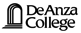 DE ANZA COLLEGECAMPUS CENTER ADVISORY BOARD MEETINGMinutesMonday, April 11th, 2011Administration Conference Room Quorum unavailable. Meeting cancelled. 